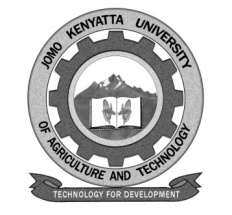  W1-2-60-1-6JOMO KENYATTA UNIVERSITYOFAGRICULTURE AND TECHNOLOGY		UNIVERSITY EXAMINATIONS 2017/2018YEAR IV SEMESTER II EXAMINATION FOR THE DEGREE OF BACHELOR OF LANDSCAPE ARCHITECTUREABL 2401:  PROFESSIONAL PRACTICEDATE:   DECEMBER 2017	         	              TIME: 2 HOURS INSTRUCTIONS:  ANSWER QUESTION ONE AND ANY OTHER TWO QUESTIONSQUESTION ONE (40 MARKS)Define the following terms as used in the Agreement and Conditions of Contract for Building Works.	[5 marks]Provisional SumCertificate of Making Good DefectsPatent defectsFinal CertificatePrime Cost SumState FIVE ways a landscape architect in practice can come into contact with potential clients.	[5 marks]List any FIVE key consultants that must be involved in design and supervision of a landscape construction project, stating briefly the role of each both pre-contract and post-contract stages of the project.	[5 marks]State FIVE reasons that will necessitate a contractor to apply for extension of time during construction of a project.	[5 marks]State FIVE reasons that would lead to termination of a contract for Building Works by a contractor, due to the default by the Employer.	[5 marks]Describe the process involved in issuance of a payment certificate to a Contractor engaged in Construction of a landscape project.	[9 marks]Define the following terms as used in planning of residential houses;-(i) Plot coverage(ii) Plot ratio(iii) Building lines (iv) Illustrate your answer using relevant sketches ********** [6 marks]QUESTION TWO (30 MARKS)Describe in detail the pre-contract stages of a construction project before it is awarded to a successful bidder to enter into a contract agreement with a developer/employer.		[15 marks]Enumerate any FIVE documents that constitute a building/constitution contract.		[5 marks]State FIVE acts that would be deemed as professional misconduct on the part of a consultant in architectural practice.	[5 marks]Define the following terms as used in the Agreement and Conditions of Contract for Building Works.	[5 marks](i) Liquidated and ascertained damages(ii) Moiety(iii) Retention money(iv) Interim Certificate(v) Variation orderQUESTION THREE (30 MARKS)Describe the role of the lead consultant during the post-contract management of a construction project.	[10 marks]Enumerate any FIVE defaults by a contractor that would necessitate determination of the contract with the Employer.	[5 marks]State what the following terms mean when used in Contract for Building Works;(i) Sectional completion(ii) Force majeure(iii) Performance bond(iv) Defects liability period	[5 marks]Describe briefly any TWO business practices a landscape architect would employ in practice, stating the advantages and disadvantages of each.	[10 marks]QUESTION FOUR (30 MARKS)State the significance of the following certificates issued by the lead consultant during the implementation of a construction project.		[10 marks](i) Handing Over Certificate(ii) Certificate of Practical Completion(iii) Certificate of making good defectsWhat is meant by the following terms in the procurement process of a construction project?	[5 marks](i) Open tendering(ii) Selective tenderingState the advantages and disadvantages of each of the above tendering methods.		[5 marks]Describe briefly the structure and organization of the construction industry in Kenya.	[10 marks]QUESTION FIVE (30 MARKS)Enumerate any FOUR obligations of the employer to the contractor once the former has executed the contract Agreement on a Construction Project.	[5 marks]Describe the role of Board of Registration of Architects and Quantity surveyors (BORAQ) as provided for in Cap 52s of the Laws of Kenya.	[10 marks]State any FIVE pre-requisites for establishing an architectural business practice in Kenya.				[5 marks]Describe the role of landscape architecture profession in conservation of urban outdoor greenery in low-income urban housing developments.		[10 marks]